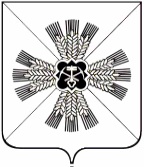 КЕМЕРОВСКАЯ ОБЛАСТЬАДМИНИСТРАЦИЯ ПРОМЫШЛЕННОВСКОГО МУНИЦИПАЛЬНОГО ОКРУГАПОСТАНОВЛЕНИЕот «17» апреля 2024 г. № 396-Ппгт. ПромышленнаяОб итогах реализации в 2023 году муниципальной программы «Жилище в Промышленновском муниципальном округе» на 2018-2026 годы	Заслушав и обсудив на коллегии администрации Промышленновского муниципального округа информацию заместителя главы Промышленновского муниципального округа - начальника Управления по жизнеобеспечению и строительству администрации Промышленновского муниципального округа А.А. Зарубина об итогах реализации в 2023 году муниципальной программы «Жилище в Промышленновском муниципальном округе» на 2018-2026 годы»                  (далее – программа):Принять к сведению информацию об исполнении программы.Директору программы обеспечить выполнение мероприятий и индикаторов муниципальной программы «Жилище в Промышленновском муниципальном округе» на 2018-2026 годы.Настоящее постановление подлежит размещению на официальном сайте администрации Промышленновского муниципального округа в сети Интернет.Контроль за исполнением настоящего постановления возложить на заместителя главы Промышленновского муниципального округа - начальника Управления по жизнеобеспечению и строительству администрации Промышленновского муниципального округа А.А. Зарубина.Постановление вступает в силу со дня подписания.Исп. С.А. Ветохинател. 74621Пояснительная записка к отчету о реализации муниципальной программы «Жилище в Промышленновском муниципальном округе» на 2018-2026 годы за 2023 год	На реализацию муниципальной программы в 2023 году было предусмотрено 51 892,00 тыс. руб., кассовые расходы муниципальной программы 50 920,44 тыс. руб. Отклонение кассового расхода от сводной бюджетной росписи образовалась за счет излишнего финансирования в рамках мероприятия «Осуществление полномочий по обеспечению жильем отдельных категорий граждан, установленных Федеральным законом от 12.01.1995 № 5-ФЗ «О ветеранах», в соответствии с Указом Президента  Российской Федерации от 07.05.2008 № 714 «Об обеспечении жильем ветеранов Великой Отечественной войны 1941-1945 годов» в размере 971,56 тыс. рублей. 	Исполнение программы составило – 98,3 % от годового плана 2023года.Реализация муниципальной программы «Жилище в Промышленновском муниципальном округе» на 2018-2026 годы  за 2023 годРеализация мероприятий подпрограммы «Доступное и комфортное жилье»1. В рамках мероприятия «Осуществление полномочий по обеспечению жильем отдельных категорий граждан, установленных Федеральным законом от 12.01.1995 № 5-ФЗ «О ветеранах», в соответствии с Указом Президента  Российской Федерации от 07.05.2008 № 714 «Об обеспечении жильем ветеранов Великой Отечественной войны 1941-1945 годов» приобретено жилое помещение вдовой участника Великой Отечественной войны на средства единовременной денежной выплаты в размере 3 283,34 тыс. рублей.2. В рамках мероприятия «Обеспечение жильем социальных категорий граждан, установленных законодательством Кемеровской области - Кузбасса»:	Промышленновскому муниципальному округу в 2023 году доведены лимиты на обеспечение жильем граждан, имеющих право на получение жилого помещения по договорам социального найма, на общую сумму                   39 565,35 тыс. рублей из областного бюджета. В целях реализации указанного мероприятия заключены муниципальные контракты на приобретение благоустроенных квартир путем инвестирования в строительство многоквартирных жилых домов в пгт. Промышленная по адресам: ул. Коммунистическая, д. 10, ул. Лермонтова, д. 11.	3. В рамках мероприятия «Реализация мероприятий по обеспечению жильем молодых семей»: 	4 молодые семьи получили свидетельства о праве на получение социальной выплаты за счет средств федерального, областного и местного бюджетов на общую сумму 3 656,99 тыс. рублей, и приобрели жилые помещения в пгт. Промышленная и г. Кемерово.2. Реализация мероприятий подпрограммы «Развитие градостроительной деятельности»1. В рамках мероприятия «Строительство и реконструкция жилья для муниципальных нужд»:	4 391,59 тыс. рублей направлены на оплату помещений для обеспечения социальных категорий граждан, в рамках закона Кемеровской области от 17.11.2006 № 129-ОЗ «О категориях граждан, имеющих право на получение по договорам социального найма жилых помещений жилищного фонда Кемеровской области, и порядке предоставления им таких помещений».	3. В рамках мероприятия «Разработка нормативов градостроительного проектирования округа» разработаны местные нормативы градостроительного проектирования Промышленновского муниципального округа. Сумма затрат составила 23,2 тыс. рублей.	Основные мероприятия программы в отчетном году исполнены. Степень объема финансовых ресурсов муниципальной программы составила:Уф = Фф / Фп х 100%Уровень финансирования реализации основных мероприятий муниципальной программы 100 %, достижение результатов уровня финансирования составило 100%.Объем финансового значения ресурсов программы составил 100 %.Степень достижения значений целевых показателей (индикаторов) муниципальной программы составили: Cд = Зф / Зп x 100%Согласно отчету о достижении значений целевых показателей (индикаторов) муниципальной программы из 15 целевых показателей (индикаторов) программы значения по 4 целевым показателям исполнены на 100 % и более, степень достижения значений целевых показателей составила 0,46.Итоговое исполнение показателей составило 114%.Муниципальная программа «Жилище в Промышленновском муниципальном округе» на 2018-2026 годы считается реализуемой с удовлетворительным уровнем эффективности в объеме финансовых ресурсов.В значениях целевых показателей муниципальная программа «Жилище в Промышленновском муниципальном округе» на 2018-2026 годы считается реализуемой с удовлетворительным уровнем эффективностиИсп.: С.А. Ветохина Тел. 7-46-21Отчет о реализации  муниципальной программы«Жилище в Промышленновском муниципальном округе»на 2018 -2026 годы»1. Реализация мероприятий подпрограммы «Доступное и комфортное жилье»	На реализацию муниципальной программы в 2023 году было предусмотрено 51 892,00 тыс. рублей, исполнение программы составило 50 920,44 тыс. рублей. Процент исполнения плана реализации программы – 98,3 %.	1. В рамках мероприятия «Осуществление полномочий по обеспечению жильем отдельных категорий граждан, установленных Федеральным законом от 12.01.1995 № 5-ФЗ  «О ветеранах», в соответствии с Указом Президента  Российской Федерации от 07.05.2008 № 714 «Об обеспечении жильем ветеранов Великой Отечественной войны 1941-1945 годов»: 	Вдове участника Великой Отечественной войны Гуняковой Анне Федоровне было выдано свидетельство о праве на получение ЕДВ за счет средств федерального бюджета на сумму 3 283,34 тыс. рублей. Приобретено жилое помещение, по адресу: пгт. Промышленная, ул. Механическая, д. 1, кв. 33.2. В рамках мероприятия «Обеспечение жильем социальных категорий граждан, установленных законодательством Кемеровской области - Кузбасса»:	Промышленновскому муниципальному округу в 2023 году доведены лимиты на обеспечение жильем граждан, имеющих право на получение жилого помещения по договорам социального найма, на общую сумму                   39 565,35 тыс. рублей из областного бюджета. В целях реализации указанного мероприятия заключены муниципальные контракты на приобретение благоустроенных квартир путем инвестирования в строительство многоквартирных жилых домов в пгт. Промышленная по адресам:  ул. Коммунистическая, д. 10, ул. Лермонтова, д. 11.	3. В рамках мероприятия «Реализация мероприятий по обеспечению жильем молодых семей»: 	4 молодые семьи получили свидетельства о праве на получение социальной выплаты за счет средств федерального, областного и местного бюджетов на общую сумму 3 656,99 тыс. рублей, и приобрели жилые помещения в пгт. Промышленная и г. Кемерово.2. Реализация мероприятий подпрограммы «Развитие градостроительной деятельности»Денежные средства в размере 4 391,59 тыс. рублей направлены в 2023 году на оплату жилых помещений по муниципальным контракта, заключенным в 2022 году.	2. В рамках мероприятия «Разработка нормативов градостроительного проектирования округа»:Разработаны местные нормативы градостроительного проектирования Промышленновского муниципального округа. Сумма затрат составила 23,2 тыс. рублей.	Основные мероприятия программы в отчетном году исполнены. Исп. С.А. ВетохинаТел. 8(38442)74621Крылова Ю.А.Тел. 8(98442) 74734Отчетоб объеме финансовых ресурсов программы «Жилище в Промышленновском муниципальном округе» на 2018-2026 годы за 2023 год * Заполняется применительно к графе 7.** Указываются не использованные по состоянию на 31 декабря отчетного года бюджетные средства и возвращенные в доход бюджета в текущем финансовом году.*** Строки указываются и заполняются при наличии источников.**** Указываются наименования внебюджетных фондов.***** Позиция указывается и заполняется при наличии подпрограмм в рамках муниципальной программы Промышленновского муниципального района.****** Позиция указывается и заполняется при наличии подпрограмм в рамках муниципальной программы Промышленновского муниципального района.Директор программы:Согласовано:Исполнитель:С.А. ВетохинаТелефон: 74621Отчето достижении значений целевых показателей (индикаторов) программы «Жилище в Промышленновском муниципальном округе» на 2018-2026 годы за 2023 годДиректор программы:Исполнитель: Ю.А. Крылователефон:  7-47-34С.А. Ветохинателефон:  7-46-21И.о. главыПромышленновского муниципального округаТ.В. Мясоедова№ п/пНаименование основного мероприятияПлан 2023Кассовое исполнение 2023% исполненияУровень финансирования1Обеспечение жильем социальных категорий граждан, установленных законодательством Кемеровской области - Кузбасса39 565,3539 565,351001002Реализация мероприятия по обеспечению жильем молодых семей3 656,993 656,991001003Обеспечение мероприятий по переселению граждан из аварийного жилищного фонда, осуществляемых за счет средств, поступивших от Фонда содействия реформированию жилищно-коммунального хозяйства00004Обеспечение мероприятий по переселению граждан из аварийного жилищного фонда, осуществляемых за счет средств бюджетов субъектов Российской Федерации, в том числе за счет субсидий из бюджетов субъектов Российской Федерации местным бюджетам00005Разработка проектов планировки и проектов межевания территорий поселения00006Строительство и реконструкция жилья для муниципальных нужд4 391,594 391,591001007Проведение инженерно-гидрогеологических изысканий00008Разработка правил землепользования и застройки округа00009Разработка нормативов градостроительного проектирования округа0000№ п/пНаименование целевого показателя (индикатора)Единица измеренияПлан 2023Факт 20232% исполненияСД1Софинансирование строительства (приобретения) жильякв.м00002Обеспечение жильем социальных категорий граждан, установленных законодательством Кемеровской областикол-во семей 1826144%1443Обеспечение мероприятий по обеспечению жильем молодых семейкол-во семей34133%1334Обеспечение мероприятий по переселению граждан из аварийного жилищного фонда, осуществляемых за счет средств, поступивших от Фонда содействия реформированию жилищно-коммунального хозяйствакол-во семей00005Обеспечение мероприятий по переселению граждан из аварийного жилищного фонда, осуществляемых за счет средств бюджетов субъектов Российской Федерации, в том числе за счет субсидий из бюджетов субъектов Российской Федерации местным бюджетамкол-во семей00006Разработка проектов планировки и проектов межевания территорий поселенийколичество кварталов, микрорайонов, иных элементов в поселении00007Кадастровые работымежевое дело по описанию и установлению на местности границ муниципальных образований00008Перевод муниципальных услуг в электронный видмуниципальная услуга00009Строительство и реконструкция жилья для муниципальных нуждкв.м.66100%10010Проектирование многоквартирных жилых домов, прочих объектов; устройство и технологическое присоединение инженерных сетей.кв.м.; п.м.000011Проведение инженерно-гидрогеологических изысканийга000012Разработка схемы размещения рекламных конструкцийединиц000013Разработка генерального  плана округагенеральный план000014Разработка нормативов градостроительного проектирования округанормативы градостроительного проектирования0120020015Разработка проектов благоустройства территории общего пользования и дизайн проектов архитектурных формга0000Заместитель главы Промышленновского муниципального округа - начальник Управления по жизнеобеспечению и строительству администрации Промышленновского муниципального округаА.А. ЗарубинЗаместитель главы Промышленновского муниципального округа - начальник Управления по жизнеобеспечению и строительству администрации Промышленновского муниципального округаА.А. ЗарубинПриложение 6 к Порядку разработки, реализации и оценкиэффективности муниципальных программ, реализуемых за счет средств местного бюджетаНаименование муниципальной программы Промышленновского муниципального округа, подпрограммы, основного мероприятия, мероприятияИсточник финансированияКод целевой статьи расходовКод цели *Объем финансовых ресурсов, тыс. рублейОбъем финансовых ресурсов, тыс. рублейОбъем финансовых ресурсов, тыс. рублейОбъем финансовых ресурсов, тыс. рублейНаименование муниципальной программы Промышленновского муниципального округа, подпрограммы, основного мероприятия, мероприятияИсточник финансированияКод целевой статьи расходовКод цели *сводная бюджетная роспись, план годакассовое исполнениевозврат неиспользованных бюджетных средств отчетного года в текущем году **процент исполнения плана (графа 6 - графа 7) / графа 5 * 100%12345678«Жилище в Промышленновском муниципальном округе»Всего10 0 00 0000051 892,0050 920,40,098,3«Жилище в Промышленновском муниципальном округе»Местный  бюджет5 445,55 445,50,0100«Жилище в Промышленновском муниципальном округе»федеральный бюджет4 933,23 961,60,080,3«Жилище в Промышленновском муниципальном округе»областной бюджет41 513,341 513,30,01001.Подпрограмма «Доступное и комфортное жилье»Всего10 1 00 0000047 477,247 505,60,01001.Подпрограмма «Доступное и комфортное жилье»Местный  бюджет1 030,71 030,70,01001.Подпрограмма «Доступное и комфортное жилье»федеральный бюджет4 933,23 961,60,01001.Подпрограмма «Доступное и комфортное жилье»областной бюджет41 513,341 513,30,01001.1. Софинансирование строительства (приобретения) жильяВсего10 1 00 114600,00,00,0001.1. Софинансирование строительства (приобретения) жильяМестный  бюджет0,00,00,0001.1. Софинансирование строительства (приобретения) жильяфедеральный бюджет0,00,00,0001.1. Софинансирование строительства (приобретения) жильяобластной бюджет0,00,00,0001.2. Осуществление полномочий по обеспечению жильем отдельных категорий граждан, установленных Федеральным законом от 12.01.1995 № 5-ФЗ «О ветеранах», в соответствии с Указом Президента Российской Федерации  от 07.05.2008 № 714 «Об обеспечении жильем ветеранов Великой Отечественной войныВсего10 1 00 5134022-51340-00000-000004 254,93 283,30,0771.2. Осуществление полномочий по обеспечению жильем отдельных категорий граждан, установленных Федеральным законом от 12.01.1995 № 5-ФЗ «О ветеранах», в соответствии с Указом Президента Российской Федерации  от 07.05.2008 № 714 «Об обеспечении жильем ветеранов Великой Отечественной войныМестный  бюджет0,00,00,0001.2. Осуществление полномочий по обеспечению жильем отдельных категорий граждан, установленных Федеральным законом от 12.01.1995 № 5-ФЗ «О ветеранах», в соответствии с Указом Президента Российской Федерации  от 07.05.2008 № 714 «Об обеспечении жильем ветеранов Великой Отечественной войныфедеральный бюджет4 254,93 283,30,0771.2. Осуществление полномочий по обеспечению жильем отдельных категорий граждан, установленных Федеральным законом от 12.01.1995 № 5-ФЗ «О ветеранах», в соответствии с Указом Президента Российской Федерации  от 07.05.2008 № 714 «Об обеспечении жильем ветеранов Великой Отечественной войныобластной бюджет0,00,00,0001.3. Обеспечение жильем социальных категорий граждан, установленных законодательством Кемеровской области - КузбассаВсего10 1 00 71660039000200139 565,339 565,30,01001.3. Обеспечение жильем социальных категорий граждан, установленных законодательством Кемеровской области - КузбассаМестный  бюджет0,00,00,0001.3. Обеспечение жильем социальных категорий граждан, установленных законодательством Кемеровской области - Кузбассафедеральный бюджет0,00,00,0001.3. Обеспечение жильем социальных категорий граждан, установленных законодательством Кемеровской области - Кузбассаобластной бюджет39 565,339 565,30,01001.4. Обеспечение комплексного развития сельских территорий (улучшение жилищных условий граждан, проживающих на сельских территориях)Всего10 1 00 L567121-55760-00000-030000,00,00,0001.4. Обеспечение комплексного развития сельских территорий (улучшение жилищных условий граждан, проживающих на сельских территориях)Местный  бюджет0,00,00,00,01.4. Обеспечение комплексного развития сельских территорий (улучшение жилищных условий граждан, проживающих на сельских территориях)федеральный бюджет0,00,00,00,01.4. Обеспечение комплексного развития сельских территорий (улучшение жилищных условий граждан, проживающих на сельских территориях)областной бюджет0,00,00,00,01.5. Реализация мероприятия по обеспечению жильем молодых семей Всего10 1 00 L497022-54970-00000-000003 657,03 657,00,01001.5. Реализация мероприятия по обеспечению жильем молодых семей Местный  бюджет1 030,71 030,70,01001.5. Реализация мероприятия по обеспечению жильем молодых семей Федеральный бюджет 678,3678,30,01001.5. Реализация мероприятия по обеспечению жильем молодых семей Областной бюджет1 948,01 948,00,01002. Подпрограмма «Развитие градостроительной деятельности»Всего10 2 00 000004 414,84 414,80,01002. Подпрограмма «Развитие градостроительной деятельности»Местный  бюджет4 414,84 414,80,01002. Подпрограмма «Развитие градостроительной деятельности»Федеральный бюджет0,00,00,0002. Подпрограмма «Развитие градостроительной деятельности»Областной бюджет0,00,00,0002.1. Обеспечение мероприятий по переселению граждан из аварийного жилищного фонда, осуществляемых за счет средств, поступивших от Фонда содействия реформированию жилищно-коммунального хозяйстваВсего0,00,00,0002.1. Обеспечение мероприятий по переселению граждан из аварийного жилищного фонда, осуществляемых за счет средств, поступивших от Фонда содействия реформированию жилищно-коммунального хозяйстваМестный  бюджет10 2 F3 6748303900022050,00,00,0002.1. Обеспечение мероприятий по переселению граждан из аварийного жилищного фонда, осуществляемых за счет средств, поступивших от Фонда содействия реформированию жилищно-коммунального хозяйстваФедеральный бюджет 0,00,00,0002.1. Обеспечение мероприятий по переселению граждан из аварийного жилищного фонда, осуществляемых за счет средств, поступивших от Фонда содействия реформированию жилищно-коммунального хозяйстваОбластной бюджет0,00,00,0002.2. Обеспечение мероприятий по переселению граждан из аварийного жилищного фонда, осуществляемых за счет средств бюджетов субъектов Российской Федерации, в том числе за счет субсидий из бюджетов субъектов Российской Федерации местным бюджетамВсего10 2 F3 6748403900022060,00,00,0002.2. Обеспечение мероприятий по переселению граждан из аварийного жилищного фонда, осуществляемых за счет средств бюджетов субъектов Российской Федерации, в том числе за счет субсидий из бюджетов субъектов Российской Федерации местным бюджетамМестный  бюджет0,00,00,00,00,0002.2. Обеспечение мероприятий по переселению граждан из аварийного жилищного фонда, осуществляемых за счет средств бюджетов субъектов Российской Федерации, в том числе за счет субсидий из бюджетов субъектов Российской Федерации местным бюджетамФедеральный бюджет 0,00,00,00,00,0002.2. Обеспечение мероприятий по переселению граждан из аварийного жилищного фонда, осуществляемых за счет средств бюджетов субъектов Российской Федерации, в том числе за счет субсидий из бюджетов субъектов Российской Федерации местным бюджетамОбластной бюджет0,00,00,00,00,0002.3. Техническое обследование и снос ветхих и аварийных домовВсего:10 2 00 114700,00,00,0002.3. Техническое обследование и снос ветхих и аварийных домовМестный  бюджет0,00,00,0002.3. Техническое обследование и снос ветхих и аварийных домовФедеральный бюджет 0,00,00,0002.3. Техническое обследование и снос ветхих и аварийных домовОбластной бюджет0,00,00,0002.4. Разработка проектов планировки и проектов межевания территорий поселенияВсего10 2 00 122600,00,00,0002.4. Разработка проектов планировки и проектов межевания территорий поселенияМестный  бюджет0,00,00,0002.4. Разработка проектов планировки и проектов межевания территорий поселенияФедеральный бюджет 0,00,00,0002.4. Разработка проектов планировки и проектов межевания территорий поселенияОбластной бюджет0,00,00,0002.5. Разработка генеральных планов поселенийВсего10 2 00 132400,00,00,0002.5. Разработка генеральных планов поселенийМестный  бюджет0,00,00,0002.5. Разработка генеральных планов поселенийФедеральный бюджет 0,00,00,0002.5. Разработка генеральных планов поселенийОбластной бюджет0,00,00,0002.6. Актуализация правил землепользования и застройки поселенияВсего10 2 00 132500,00,00,0002.6. Актуализация правил землепользования и застройки поселенияМестный  бюджет0,00,00,0002.6. Актуализация правил землепользования и застройки поселенияФедеральный бюджет 0,00,00,0002.6. Актуализация правил землепользования и застройки поселенияОбластной бюджет0,00,00,0002.7. Актуализация схемы территориального планирования округаВсего0,00,00,00,02.7. Актуализация схемы территориального планирования округаМестный  бюджет0,00,00,00,02.7. Актуализация схемы территориального планирования округаФедеральный бюджет 0,00,00,00,02.7. Актуализация схемы территориального планирования округаОбластной бюджет0,00,00,00,02.8. Кадастровые работы Всего10 2 00 127700,00,00,0002.8. Кадастровые работы Местный  бюджет0,00,00,0002.8. Кадастровые работы Федеральный бюджет 0,00,00,0002.8. Кадастровые работы Областной бюджет0,00,00,0002.9. Перевод муниципальных услуг в электронный видВсего0,00,00,0002.9. Перевод муниципальных услуг в электронный видМестный  бюджет0,00,00,0002.9. Перевод муниципальных услуг в электронный видФедеральный бюджет 0,00,00,0002.9. Перевод муниципальных услуг в электронный видОбластной бюджет0,00,00,0002.10. Строительство и реконструкция жилья для муниципальных нуждВсего10 2 00 115204 391,64 391,60,01002.10. Строительство и реконструкция жилья для муниципальных нуждМестный  бюджет4 391,64 391,60,01002.10. Строительство и реконструкция жилья для муниципальных нуждФедеральный бюджет 0,00,00,0002.10. Строительство и реконструкция жилья для муниципальных нуждОбластной бюджет0,00,00,0002.11. Проектирование многоквартирных жилых домов, мансард, прочих объектов; устройство и технологическое присоединение инженерных сетей; проведение инженерно-гидрогеологических и геодезических изысканийВсего10 2 00 114800,00,00,0002.11. Проектирование многоквартирных жилых домов, мансард, прочих объектов; устройство и технологическое присоединение инженерных сетей; проведение инженерно-гидрогеологических и геодезических изысканийМестный  бюджет0,00,00,0002.11. Проектирование многоквартирных жилых домов, мансард, прочих объектов; устройство и технологическое присоединение инженерных сетей; проведение инженерно-гидрогеологических и геодезических изысканийФедеральный бюджет 0,00,00,0002.11. Проектирование многоквартирных жилых домов, мансард, прочих объектов; устройство и технологическое присоединение инженерных сетей; проведение инженерно-гидрогеологических и геодезических изысканийОбластной бюджет0,00,00,0002.12. Реализация мероприятий государственной программы Кемеровской области - Кузбасса «Комплексное развитие сельских территорий Кузбасса» на 2020 - 2025 годыВсего0,00,00,0002.12. Реализация мероприятий государственной программы Кемеровской области - Кузбасса «Комплексное развитие сельских территорий Кузбасса» на 2020 - 2025 годыМестный  бюджет0,00,00,0002.12. Реализация мероприятий государственной программы Кемеровской области - Кузбасса «Комплексное развитие сельских территорий Кузбасса» на 2020 - 2025 годыФедеральный бюджет 0,00,00,0002.12. Реализация мероприятий государственной программы Кемеровской области - Кузбасса «Комплексное развитие сельских территорий Кузбасса» на 2020 - 2025 годыОбластной бюджет0,00,00,0002.13. Проведение инженерно-гидрогеологических изысканийВсего10 2 00 130200,00,00,0002.13. Проведение инженерно-гидрогеологических изысканийМестный  бюджет0,00,00,0002.13. Проведение инженерно-гидрогеологических изысканийФедеральный бюджет 0,00,00,0002.13. Проведение инженерно-гидрогеологических изысканийОбластной бюджет0,00,00,0002.14. Разработка схемы размещения рекламных конструкцийВсего10 2 00 130800,00,00,0002.14. Разработка схемы размещения рекламных конструкцийМестный  бюджет0,00,00,0002.14. Разработка схемы размещения рекламных конструкцийФедеральный бюджет 0,00,00,0002.14. Разработка схемы размещения рекламных конструкцийОбластной бюджет0,00,00,0002.15. Разработка генерального плана округаВсего10 2 00 132400,00,00,0002.15. Разработка генерального плана округаМестный  бюджет0,00,00,0002.15. Разработка генерального плана округаФедеральный бюджет 0,00,00,0002.15. Разработка генерального плана округаОбластной бюджет0,00,00,0002.16. Разработка правил землепользования и застройки округаВсего10 2 00 132500,00,00,0002.16. Разработка правил землепользования и застройки округаМестный  бюджет0,00,00,0002.16. Разработка правил землепользования и застройки округаФедеральный бюджет 0,00,00,0002.16. Разработка правил землепользования и застройки округаОбластной бюджет0,00,00,0002.17. Разработка нормативов градостроительного проектирования округаВсего10 2 00 1326023,223,20,0100,02.17. Разработка нормативов градостроительного проектирования округаМестный бюджет23,223,20,0100,02.17. Разработка нормативов градостроительного проектирования округаФедеральный бюджет 0,00,00,0002.17. Разработка нормативов градостроительного проектирования округаОбластной бюджет0,00,00,0002.18. Разработка проектов благоустройства территории общего пользования и дизайн-проектов архитектурных формВсего10 2 00 132700,00,00,0002.18. Разработка проектов благоустройства территории общего пользования и дизайн-проектов архитектурных формМестный  бюджет0,00,00,0002.18. Разработка проектов благоустройства территории общего пользования и дизайн-проектов архитектурных формФедеральный бюджет 0,00,00,0002.18. Разработка проектов благоустройства территории общего пользования и дизайн-проектов архитектурных формОбластной бюджет0,00,00,0002.19. Обеспечение земельных участков коммунальной инфраструктурой в целях строительства объектов жилищного и социального назначения (субсидии муниципальным образованиям)Всего10 2 00 S17210,00,00,0002.19. Обеспечение земельных участков коммунальной инфраструктурой в целях строительства объектов жилищного и социального назначения (субсидии муниципальным образованиям)Местный  бюджет10 2 00 S 17210,00,00,0002.19. Обеспечение земельных участков коммунальной инфраструктурой в целях строительства объектов жилищного и социального назначения (субсидии муниципальным образованиям)Федеральный бюджет 0,00,00,0002.19. Обеспечение земельных участков коммунальной инфраструктурой в целях строительства объектов жилищного и социального назначения (субсидии муниципальным образованиям)Областной бюджет10 2 00 S 172103900020050,00,00,01002.19. Разработка программ комплексного развития систем коммунальной, транспортной, социальной инфраструктур округаВсего0,00,00,0002.19. Разработка программ комплексного развития систем коммунальной, транспортной, социальной инфраструктур округаМестный  бюджет0,00,00,0002.19. Разработка программ комплексного развития систем коммунальной, транспортной, социальной инфраструктур округаФедеральный бюджет 0,00,00,0002.19. Разработка программ комплексного развития систем коммунальной, транспортной, социальной инфраструктур округаОбластной бюджет0,00,00,000Заместитель главы – начальник Управления по жизнеобеспечению и строительству администрации Промышленновского муниципального округаА.А. ЗарубинНачальник финансового управленияИ.А. ОвсянниковаПриложение 7 к Порядку разработки, реализации и оценкиэффективности муниципальных программ, реализуемых за счет средств местного бюджета№  
п/пНаименование целевого показателя (индикатора)Единица 
измеренияФакт 2022План   
на 2023 годФакт      
2023 годаОбоснование отклонений значений целевых показателей (индикаторов)12345671.Подпрограмма «Доступное и комфортное жилье»1.1Софинансирование строительства (приобретения) жильякол-во семей233-1.2Осуществление полномочий по обеспечению жильем отдельных категорий граждан, установленных Федеральным законом от 12 января 1995 года № 5-ФЗ «О ветеранах», в соответствии с Указом Президента Российской Федерации от 7 мая 2008 года № 714 «Об обеспечении жильем ветеранов Великой Отечественной войны 1941-1945 годов»кол-во граждан011Заявление о признании нуждающейся поступило от вдовы участника ВОВГуняковой А.Ф. в августе 2023 года. За счет федеральных средств ЕДВ приобретена благоустроенная квартира в  пгт. Промышленная.1.3Обеспечение жильем социальных категорий граждан, установленных законодательством Кемеровской области - Кузбассакол-во семей54242Предоставлены жилые помещения гражданам в пгт. Промышленная по адресам: ул. Коммунистическая, д. 10, ул. Лермонтова, д. 111.4Обеспечение комплексного развития сельских территорий (улучшение жилищных условий граждан, проживающих на сельских территориях)010Отсутствие лимита1.5Обеспечение мероприятий по обеспечению жильем молодых семейкол-во семей2444 молодые семьи получили свидетельство о праве на получение социальной выплаты за счет средств федерального, областного и местного бюджетов на общую сумму 2 614,08 тыс. рублей, и приобрели жилые помещения в                             пгт. Промышленная, и д. Каменка, Промышленновского района.2.Подпрограмма «Развитие градостроительной деятельности»2.1Переселение граждан из аварийного жилищного фондакол-во семей700–2.2Техническое обследование и снос аварийных жилых домовкв.м.000–2.3Разработка проекта планировки и проекта межевания территории поселенияКоличество кварталов, микрорайонов, иных элементов в поселении 100–2.4Разработка генерального  плана поселенияГенеральный план000–2.5Актуализация  правил землепользования и застройки поселенияПравила землепользования и застройки 000-2.6Актуализация схемы территориального планирования Схема территориального планирования района000-2.7Кадастровые работыМежевое дело по описанию и установлению на местности границ муниципальных образований000Мероприятие выполнено в рамках гарантийных обязательств по муниципальному контракту по разработке генерального плана округа в 2022 году. Дополнительное финансирование не требовалось.   Оплачен Проектирование многоквартирных жилых домов, прочих объектов; устройство и технологическое присоединение инженерных сетей; проведение инженерно-гидрогеологических и геодезических изысканийкв.м; п.м00;235480Отсутствие лимита2.9Строительство и реконструкция жилья для муниципальных нуждкв.м7100–2.10Проведение инженерно-гидрогеологических изысканийга1 10 0Отсутствие лимита2.11Разработка схемы размещения рекламных конструкцийединиц010Работы не планировались в 2023 году.2.12Разработка генерального плана округаМуниципальный округ-10Корректировка генерального плана в 2023 году произведена за счет внебюджетных источников. 2.13Правила землепользования и застройки округаМуниципальный округ010Корректировка генерального плана в 2023 году произведена за счет внебюджетных источников.2.14Разработка нормативов градостроительного проектирования округаНормативы градостроительного проектирования 011–2.15Разработка проектов благоустройства территории общего пользования  и дизайн проектов архитектурных формга00,90Работы не планировались в 2023 году.2.16Перевод муниципальных услуг в электронный видМуниципальная услуга000–2.17Обеспечение земельных участков инженерной инфраструктурой в целях строительства объектов жилищного и социального назначения (субсидии муниципальным образованиям)гаПо результатам проведенных расчетов По результатам проведенных расчетов 0–2.18Разработка программ комплексного развития систем коммунальной, транспортной, социальной инфраструктур округаединицПо результатам проведенных расчетов По результатам проведенных расчетов 0–Заместитель главы Промышленновского муниципального округа – начальник Управления по жизнеобеспечению и строительству администрации Промышленновского муниципального округаА.А. Зарубин